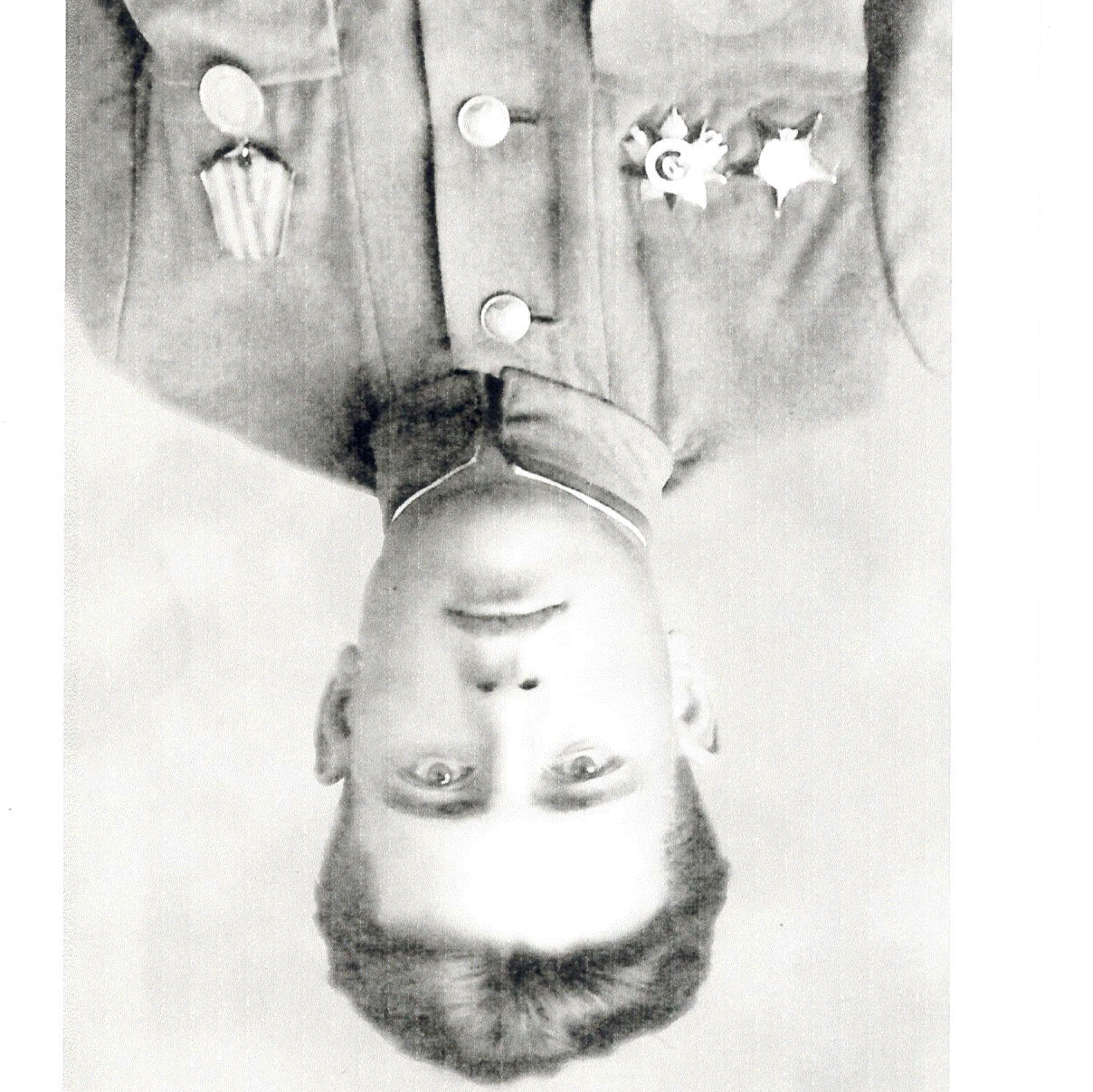 ГуздьСтепан Павлович